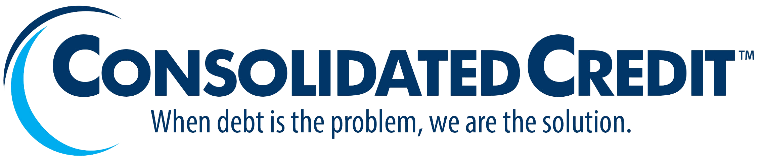 Credit Card Debt WorksheetAverage interest rate on all cards: ____%Total amount owed: $__________Monthly payment: $_________Additional notes on debt repayment: _______________________________________________Note: Credit cards are “revolving” debt, which means the minimum payment requirement changes based on your total balance. However, we recommend setting fixed payments so you can pay your balances off faster. This is why credit cards are a fixed expense!Creditor NameInterest RateBalance OwedMonthly Payment%$$%$$%$$%$$%$$%$$%$$